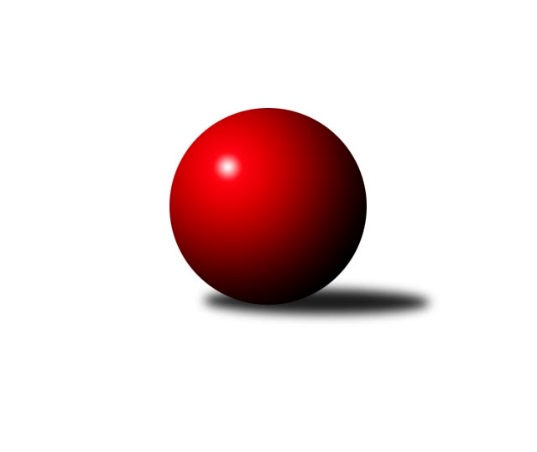 Č.12Ročník 2023/2024	15.8.2024 Divize jih 2023/2024Statistika 12. kolaTabulka družstev:		družstvo	záp	výh	rem	proh	skore	sety	průměr	body	plné	dorážka	chyby	1.	KK Hilton Sez. Ústí A	12	8	1	3	59.0 : 37.0 	(162.0 : 126.0)	2936	17	1996	941	26.3	2.	TJ Nové Město na Moravě	12	8	1	3	56.0 : 40.0 	(142.5 : 145.5)	2802	17	1897	906	30.3	3.	TJ Sokol Soběnov	12	7	1	4	58.0 : 38.0 	(153.5 : 134.5)	2839	15	1926	912	31.9	4.	TJ BOPO Třebíč A	11	7	0	4	47.0 : 41.0 	(132.0 : 132.0)	2764	14	1890	875	35.2	5.	TJ Spartak Pelhřimov	12	7	0	5	50.0 : 46.0 	(150.0 : 138.0)	2890	14	1987	903	38.3	6.	TJ Slovan Jindřichův Hradec	12	6	0	6	51.0 : 45.0 	(155.5 : 132.5)	2546	12	1782	763	51.9	7.	TJ Centropen Dačice C	12	5	0	7	51.0 : 45.0 	(154.5 : 133.5)	2957	10	2003	955	40	8.	TJ Nová Včelnice	12	5	0	7	45.0 : 51.0 	(144.5 : 143.5)	2927	10	2001	926	37.8	9.	TJ Jiskra Nová Bystřice	12	5	0	7	41.0 : 55.0 	(136.0 : 152.0)	2840	10	1940	901	38.6	10.	TJ Třebíč B	12	4	1	7	40.0 : 56.0 	(131.0 : 157.0)	2803	9	1933	870	38.6	11.	TJ Blatná	12	4	0	8	38.0 : 58.0 	(136.5 : 151.5)	2710	8	1876	835	42	12.	TJ Tatran Lomnice nad Lužnicí	11	3	0	8	32.0 : 56.0 	(106.0 : 158.0)	2840	6	1976	864	52.5Tabulka doma:		družstvo	záp	výh	rem	proh	skore	sety	průměr	body	maximum	minimum	1.	TJ Slovan Jindřichův Hradec	6	6	0	0	46.0 : 2.0 	(119.0 : 25.0)	2674	12	2697	2636	2.	TJ Spartak Pelhřimov	6	6	0	0	37.0 : 11.0 	(95.0 : 49.0)	3217	12	3294	3068	3.	KK Hilton Sez. Ústí A	6	5	1	0	35.0 : 13.0 	(90.5 : 53.5)	2790	11	2922	2697	4.	TJ BOPO Třebíč A	5	5	0	0	30.0 : 10.0 	(71.0 : 49.0)	2552	10	2609	2457	5.	TJ Sokol Soběnov	6	5	0	1	35.0 : 13.0 	(86.0 : 58.0)	2671	10	2718	2644	6.	TJ Nové Město na Moravě	6	5	0	1	33.0 : 15.0 	(76.0 : 68.0)	2561	10	2643	2466	7.	TJ Blatná	6	4	0	2	30.0 : 18.0 	(87.5 : 56.5)	3340	8	3401	3252	8.	TJ Třebíč B	6	3	1	2	26.0 : 22.0 	(78.0 : 66.0)	3332	7	3395	3235	9.	TJ Centropen Dačice C	6	3	0	3	30.0 : 18.0 	(90.0 : 54.0)	3321	6	3454	3186	10.	TJ Nová Včelnice	6	3	0	3	28.0 : 20.0 	(83.5 : 60.5)	2742	6	2819	2579	11.	TJ Jiskra Nová Bystřice	6	3	0	3	22.0 : 26.0 	(74.5 : 69.5)	3180	6	3243	3132	12.	TJ Tatran Lomnice nad Lužnicí	6	2	0	4	20.0 : 28.0 	(65.0 : 79.0)	2503	4	2603	2423Tabulka venku:		družstvo	záp	výh	rem	proh	skore	sety	průměr	body	maximum	minimum	1.	TJ Nové Město na Moravě	6	3	1	2	23.0 : 25.0 	(66.5 : 77.5)	2843	7	3387	2324	2.	KK Hilton Sez. Ústí A	6	3	0	3	24.0 : 24.0 	(71.5 : 72.5)	2961	6	3358	2458	3.	TJ Sokol Soběnov	6	2	1	3	23.0 : 25.0 	(67.5 : 76.5)	2867	5	3422	2438	4.	TJ Centropen Dačice C	6	2	0	4	21.0 : 27.0 	(64.5 : 79.5)	2897	4	3289	2558	5.	TJ Jiskra Nová Bystřice	6	2	0	4	19.0 : 29.0 	(61.5 : 82.5)	2784	4	3357	2350	6.	TJ Nová Včelnice	6	2	0	4	17.0 : 31.0 	(61.0 : 83.0)	2957	4	3276	2559	7.	TJ BOPO Třebíč A	6	2	0	4	17.0 : 31.0 	(61.0 : 83.0)	2800	4	3276	2562	8.	TJ Tatran Lomnice nad Lužnicí	5	1	0	4	12.0 : 28.0 	(41.0 : 79.0)	2908	2	3306	2472	9.	TJ Třebíč B	6	1	0	5	14.0 : 34.0 	(53.0 : 91.0)	2715	2	3198	2299	10.	TJ Spartak Pelhřimov	6	1	0	5	13.0 : 35.0 	(55.0 : 89.0)	2836	2	3262	2390	11.	TJ Blatná	6	0	0	6	8.0 : 40.0 	(49.0 : 95.0)	2606	0	3184	2254	12.	TJ Slovan Jindřichův Hradec	6	0	0	6	5.0 : 43.0 	(36.5 : 107.5)	2524	0	2871	2230Tabulka podzimní části:		družstvo	záp	výh	rem	proh	skore	sety	průměr	body	doma	venku	1.	TJ Sokol Soběnov	11	7	1	3	56.0 : 32.0 	(143.0 : 121.0)	2759	15 	5 	0 	1 	2 	1 	2	2.	KK Hilton Sez. Ústí A	11	7	1	3	53.0 : 35.0 	(148.5 : 115.5)	2937	15 	4 	1 	0 	3 	0 	3	3.	TJ Nové Město na Moravě	11	7	1	3	50.0 : 38.0 	(130.5 : 133.5)	2801	15 	4 	0 	1 	3 	1 	2	4.	TJ BOPO Třebíč A	11	7	0	4	47.0 : 41.0 	(132.0 : 132.0)	2764	14 	5 	0 	0 	2 	0 	4	5.	TJ Slovan Jindřichův Hradec	11	6	0	5	49.0 : 39.0 	(149.0 : 115.0)	2493	12 	6 	0 	0 	0 	0 	5	6.	TJ Spartak Pelhřimov	10	5	0	5	39.0 : 41.0 	(118.5 : 121.5)	2897	10 	4 	0 	0 	1 	0 	5	7.	TJ Centropen Dačice C	11	5	0	6	49.0 : 39.0 	(144.0 : 120.0)	2994	10 	3 	0 	3 	2 	0 	3	8.	TJ Nová Včelnice	11	5	0	6	43.0 : 45.0 	(132.5 : 131.5)	2980	10 	3 	0 	3 	2 	0 	3	9.	TJ Třebíč B	11	4	1	6	38.0 : 50.0 	(123.5 : 140.5)	2753	9 	3 	1 	2 	1 	0 	4	10.	TJ Jiskra Nová Bystřice	11	4	0	7	35.0 : 53.0 	(119.5 : 144.5)	2839	8 	2 	0 	3 	2 	0 	4	11.	TJ Tatran Lomnice nad Lužnicí	10	3	0	7	29.0 : 51.0 	(96.0 : 144.0)	2819	6 	2 	0 	4 	1 	0 	3	12.	TJ Blatná	11	3	0	8	32.0 : 56.0 	(123.0 : 141.0)	2709	6 	3 	0 	2 	0 	0 	6Tabulka jarní části:		družstvo	záp	výh	rem	proh	skore	sety	průměr	body	doma	venku	1.	TJ Spartak Pelhřimov	2	2	0	0	11.0 : 5.0 	(31.5 : 16.5)	3127	4 	2 	0 	0 	0 	0 	0 	2.	TJ Jiskra Nová Bystřice	1	1	0	0	6.0 : 2.0 	(16.5 : 7.5)	3243	2 	1 	0 	0 	0 	0 	0 	3.	TJ Blatná	1	1	0	0	6.0 : 2.0 	(13.5 : 10.5)	3399	2 	1 	0 	0 	0 	0 	0 	4.	KK Hilton Sez. Ústí A	1	1	0	0	6.0 : 2.0 	(13.5 : 10.5)	2782	2 	1 	0 	0 	0 	0 	0 	5.	TJ Nové Město na Moravě	1	1	0	0	6.0 : 2.0 	(12.0 : 12.0)	2606	2 	1 	0 	0 	0 	0 	0 	6.	TJ BOPO Třebíč A	0	0	0	0	0.0 : 0.0 	(0.0 : 0.0)	0	0 	0 	0 	0 	0 	0 	0 	7.	TJ Tatran Lomnice nad Lužnicí	1	0	0	1	3.0 : 5.0 	(10.0 : 14.0)	2945	0 	0 	0 	0 	0 	0 	1 	8.	TJ Nová Včelnice	1	0	0	1	2.0 : 6.0 	(12.0 : 12.0)	2605	0 	0 	0 	0 	0 	0 	1 	9.	TJ Sokol Soběnov	1	0	0	1	2.0 : 6.0 	(10.5 : 13.5)	3321	0 	0 	0 	0 	0 	0 	1 	10.	TJ Centropen Dačice C	1	0	0	1	2.0 : 6.0 	(10.5 : 13.5)	2734	0 	0 	0 	0 	0 	0 	1 	11.	TJ Třebíč B	1	0	0	1	2.0 : 6.0 	(7.5 : 16.5)	3104	0 	0 	0 	0 	0 	0 	1 	12.	TJ Slovan Jindřichův Hradec	1	0	0	1	2.0 : 6.0 	(6.5 : 17.5)	2858	0 	0 	0 	0 	0 	0 	1 Zisk bodů pro družstvo:		jméno hráče	družstvo	body	zápasy	v %	dílčí body	sety	v %	1.	Karel Kunc 	TJ Centropen Dačice C 	11	/	12	(92%)	36	/	48	(75%)	2.	Petr Chval 	KK Hilton Sez. Ústí A 	10	/	10	(100%)	32.5	/	40	(81%)	3.	Petr Bína 	TJ Centropen Dačice C 	10	/	11	(91%)	34.5	/	44	(78%)	4.	Lukáš Pavel 	TJ Blatná 	9	/	12	(75%)	29.5	/	48	(61%)	5.	Milan Šedivý 	TJ Sokol Soběnov  	9	/	12	(75%)	27	/	48	(56%)	6.	Kamil Šedivý 	TJ Sokol Soběnov  	8	/	10	(80%)	27	/	40	(68%)	7.	Pavel Šplíchal 	TJ BOPO Třebíč A 	8	/	11	(73%)	29.5	/	44	(67%)	8.	Tibor Pivko 	TJ Nová Včelnice  	8	/	12	(67%)	30	/	48	(63%)	9.	Bohuslav Šedivý 	TJ Sokol Soběnov  	8	/	12	(67%)	29	/	48	(60%)	10.	Václav Novotný 	TJ Spartak Pelhřimov 	7	/	9	(78%)	24	/	36	(67%)	11.	Roman Grznárik 	TJ Sokol Soběnov  	7	/	9	(78%)	21	/	36	(58%)	12.	Jan Cukr 	TJ Slovan Jindřichův Hradec  	7	/	10	(70%)	25	/	40	(63%)	13.	Martin Tyšer 	TJ Nová Včelnice  	7	/	11	(64%)	26.5	/	44	(60%)	14.	Petr Hlisnikovský 	TJ Nové Město na Moravě 	7	/	11	(64%)	26	/	44	(59%)	15.	Jan Janů 	TJ Spartak Pelhřimov 	7	/	11	(64%)	23	/	44	(52%)	16.	Vladimír Štipl 	TJ Slovan Jindřichův Hradec  	7	/	12	(58%)	29	/	48	(60%)	17.	Jiří Hána 	TJ Slovan Jindřichův Hradec  	7	/	12	(58%)	29	/	48	(60%)	18.	Michal Miko 	TJ Nové Město na Moravě 	7	/	12	(58%)	26.5	/	48	(55%)	19.	Kamil Pivko 	TJ Nová Včelnice  	7	/	12	(58%)	23	/	48	(48%)	20.	Pavel Sáblík 	TJ Nové Město na Moravě 	7	/	12	(58%)	23	/	48	(48%)	21.	Miloš Stloukal 	TJ Nové Město na Moravě 	6	/	9	(67%)	18.5	/	36	(51%)	22.	Josef Holický 	TJ Slovan Jindřichův Hradec  	6	/	10	(60%)	22	/	40	(55%)	23.	Zdeněk Doktor 	TJ Tatran Lomnice nad Lužnicí  	6	/	10	(60%)	22	/	40	(55%)	24.	Viktor Jeřábek 	TJ Jiskra Nová Bystřice 	6	/	10	(60%)	22	/	40	(55%)	25.	Jiří Doktor 	TJ Tatran Lomnice nad Lužnicí  	6	/	10	(60%)	20	/	40	(50%)	26.	Karolína Kuncová 	TJ Centropen Dačice C 	6	/	10	(60%)	18	/	40	(45%)	27.	Dušan Lanžhotský 	KK Hilton Sez. Ústí A 	6	/	11	(55%)	28.5	/	44	(65%)	28.	Libor Linhart 	TJ Spartak Pelhřimov 	6	/	11	(55%)	24	/	44	(55%)	29.	Martin Vrecko 	TJ Jiskra Nová Bystřice 	6	/	11	(55%)	22	/	44	(50%)	30.	Karel Uhlíř 	TJ Třebíč B 	6	/	11	(55%)	21.5	/	44	(49%)	31.	Jaroslav Opl 	TJ Slovan Jindřichův Hradec  	6	/	11	(55%)	21	/	44	(48%)	32.	Jiří Rozkošný 	TJ Spartak Pelhřimov 	6	/	12	(50%)	25	/	48	(52%)	33.	Filip Cheníček 	TJ Blatná 	6	/	12	(50%)	25	/	48	(52%)	34.	Pavel Picka 	TJ Slovan Jindřichův Hradec  	6	/	12	(50%)	24.5	/	48	(51%)	35.	Dalibor Lang 	TJ Třebíč B 	6	/	12	(50%)	24	/	48	(50%)	36.	Jiří Loučka 	TJ Nové Město na Moravě 	6	/	12	(50%)	23	/	48	(48%)	37.	Daniel Malý 	TJ BOPO Třebíč A 	5	/	5	(100%)	13	/	20	(65%)	38.	Pavel Vrbík 	KK Hilton Sez. Ústí A 	5	/	7	(71%)	16.5	/	28	(59%)	39.	Vladimír Dřevo 	TJ BOPO Třebíč A 	5	/	7	(71%)	15	/	28	(54%)	40.	Josef Šedivý ml.	TJ Sokol Soběnov  	5	/	10	(50%)	22	/	40	(55%)	41.	Radek Beranovský 	TJ Centropen Dačice C 	5	/	10	(50%)	22	/	40	(55%)	42.	Jan Nosek 	TJ Tatran Lomnice nad Lužnicí  	5	/	10	(50%)	21.5	/	40	(54%)	43.	Robert Flandera 	TJ Blatná 	5	/	10	(50%)	20	/	40	(50%)	44.	Ondřej Sysel 	TJ Sokol Soběnov  	5	/	10	(50%)	19	/	40	(48%)	45.	Petr Zeman 	TJ BOPO Třebíč A 	5	/	10	(50%)	15.5	/	40	(39%)	46.	Marek Chvátal 	TJ Jiskra Nová Bystřice 	5	/	11	(45%)	25	/	44	(57%)	47.	Lukáš Štibich 	TJ Centropen Dačice C 	5	/	11	(45%)	22	/	44	(50%)	48.	Jaroslav Běhoun 	TJ Jiskra Nová Bystřice 	5	/	11	(45%)	22	/	44	(50%)	49.	Lubomír Horák 	TJ Třebíč B 	5	/	11	(45%)	14.5	/	44	(33%)	50.	Marcel Berka 	KK Hilton Sez. Ústí A 	4	/	8	(50%)	19	/	32	(59%)	51.	Pavel Domin 	TJ Nová Včelnice  	4	/	10	(40%)	24.5	/	40	(61%)	52.	Bohumil Drápela 	TJ BOPO Třebíč A 	4	/	10	(40%)	21	/	40	(53%)	53.	Ota Schindler 	TJ Spartak Pelhřimov 	4	/	10	(40%)	20.5	/	40	(51%)	54.	Jozef Jakubčík 	KK Hilton Sez. Ústí A 	4	/	10	(40%)	16.5	/	40	(41%)	55.	Martin Pýcha 	TJ Jiskra Nová Bystřice 	4	/	10	(40%)	15.5	/	40	(39%)	56.	Jiří Minařík 	TJ Blatná 	4	/	11	(36%)	21	/	44	(48%)	57.	Pavel Škoda 	TJ Nové Město na Moravě 	4	/	11	(36%)	17.5	/	44	(40%)	58.	Lukáš Toman 	TJ Třebíč B 	4	/	12	(33%)	22	/	48	(46%)	59.	Jiří Dvořák 	TJ Nová Včelnice  	4	/	12	(33%)	19.5	/	48	(41%)	60.	Jan Dobeš 	TJ Třebíč B 	3	/	4	(75%)	11.5	/	16	(72%)	61.	Markéta Zemanová 	TJ BOPO Třebíč A 	3	/	5	(60%)	12	/	20	(60%)	62.	Rudolf Pouzar 	TJ Tatran Lomnice nad Lužnicí  	3	/	6	(50%)	12	/	24	(50%)	63.	Dušan Jelínek 	KK Hilton Sez. Ústí A 	3	/	6	(50%)	10.5	/	24	(44%)	64.	Michal Mikuláštík 	KK Hilton Sez. Ústí A 	3	/	7	(43%)	11.5	/	28	(41%)	65.	Jakub Vaniš 	KK Hilton Sez. Ústí A 	3	/	8	(38%)	15.5	/	32	(48%)	66.	Petr Toman 	TJ Třebíč B 	3	/	8	(38%)	12.5	/	32	(39%)	67.	Jiří Slovák 	TJ Nová Včelnice  	3	/	8	(38%)	12.5	/	32	(39%)	68.	Libor Nováček 	TJ Třebíč B 	3	/	9	(33%)	17	/	36	(47%)	69.	Petr Suchý 	TJ Tatran Lomnice nad Lužnicí  	3	/	9	(33%)	16	/	36	(44%)	70.	Vít Kobliha 	TJ Blatná 	3	/	10	(30%)	17.5	/	40	(44%)	71.	Vít Beranovský 	TJ Centropen Dačice C 	2	/	3	(67%)	6.5	/	12	(54%)	72.	Jan Havlíček st.	TJ Jiskra Nová Bystřice 	2	/	3	(67%)	6.5	/	12	(54%)	73.	Jan Švarc 	KK Hilton Sez. Ústí A 	2	/	4	(50%)	8.5	/	16	(53%)	74.	Jiří Hembera 	TJ Nová Včelnice  	2	/	4	(50%)	6.5	/	16	(41%)	75.	Marek Baštýř 	TJ Tatran Lomnice nad Lužnicí  	2	/	4	(50%)	5.5	/	16	(34%)	76.	Marek Běhoun 	TJ Jiskra Nová Bystřice 	2	/	5	(40%)	7	/	20	(35%)	77.	Lucie Smrčková 	TJ Spartak Pelhřimov 	2	/	8	(25%)	17	/	32	(53%)	78.	Jan Grygar 	TJ BOPO Třebíč A 	2	/	10	(20%)	17	/	40	(43%)	79.	Daniel Lexa 	TJ Blatná 	2	/	12	(17%)	18	/	48	(38%)	80.	Stanislav Kropáček 	TJ Spartak Pelhřimov 	1	/	1	(100%)	3	/	4	(75%)	81.	Josef Šedivý 	TJ Sokol Soběnov  	1	/	1	(100%)	2	/	4	(50%)	82.	Jaroslav Tenkl 	TJ Třebíč B 	1	/	1	(100%)	2	/	4	(50%)	83.	Pavel Čurda 	TJ Sokol Soběnov  	1	/	2	(50%)	4.5	/	8	(56%)	84.	Stanislav Dvořák 	TJ Centropen Dačice C 	1	/	2	(50%)	4	/	8	(50%)	85.	Karel Hlisnikovský 	TJ Nové Město na Moravě 	1	/	3	(33%)	6	/	12	(50%)	86.	Jan Faktor 	TJ Tatran Lomnice nad Lužnicí  	1	/	3	(33%)	4	/	12	(33%)	87.	Josef Fučík 	TJ Spartak Pelhřimov 	1	/	3	(33%)	4	/	12	(33%)	88.	Ladislav Bouda 	TJ Centropen Dačice C 	1	/	4	(25%)	5.5	/	16	(34%)	89.	Marek Augustin 	TJ Jiskra Nová Bystřice 	1	/	4	(25%)	5.5	/	16	(34%)	90.	František Jakoubek 	TJ Spartak Pelhřimov 	1	/	4	(25%)	4	/	16	(25%)	91.	Filip Šupčík 	TJ BOPO Třebíč A 	1	/	7	(14%)	9	/	28	(32%)	92.	Michaela Vaníčková 	TJ Nové Město na Moravě 	0	/	1	(0%)	2	/	4	(50%)	93.	Josef Lískovec 	TJ Slovan Jindřichův Hradec  	0	/	1	(0%)	2	/	4	(50%)	94.	Jiří Vokurka 	TJ Blatná 	0	/	1	(0%)	1	/	4	(25%)	95.	Martin Tenkl 	TJ Třebíč B 	0	/	1	(0%)	1	/	4	(25%)	96.	Pavel Holzäpfel 	TJ Centropen Dačice C 	0	/	1	(0%)	1	/	4	(25%)	97.	Josef Ferenčík 	TJ Sokol Soběnov  	0	/	1	(0%)	1	/	4	(25%)	98.	Lucie Mušková 	TJ Sokol Soběnov  	0	/	1	(0%)	1	/	4	(25%)	99.	Petr Dobeš st.	TJ Třebíč B 	0	/	1	(0%)	1	/	4	(25%)	100.	Marie Škodová 	TJ Slovan Jindřichův Hradec  	0	/	1	(0%)	1	/	4	(25%)	101.	Jaroslav Prommer 	TJ Sokol Soběnov  	0	/	1	(0%)	0	/	4	(0%)	102.	Zdeněk Doktor 	TJ Tatran Lomnice nad Lužnicí  	0	/	1	(0%)	0	/	4	(0%)	103.	Lubomír Náměstek 	TJ Centropen Dačice C 	0	/	1	(0%)	0	/	4	(0%)	104.	Josef Šebek 	TJ Nové Město na Moravě 	0	/	1	(0%)	0	/	4	(0%)	105.	Milan Šedivý 	TJ Sokol Soběnov  	0	/	1	(0%)	0	/	4	(0%)	106.	Jan Slipka 	TJ Tatran Lomnice nad Lužnicí  	0	/	1	(0%)	0	/	4	(0%)	107.	František Hána 	TJ Nová Včelnice  	0	/	1	(0%)	0	/	4	(0%)	108.	Jiří Zeman 	TJ BOPO Třebíč A 	0	/	1	(0%)	0	/	4	(0%)	109.	Martin Novák 	TJ Slovan Jindřichův Hradec  	0	/	1	(0%)	0	/	4	(0%)	110.	Iveta Kabelková 	TJ Centropen Dačice C 	0	/	2	(0%)	3	/	8	(38%)	111.	Matěj Budoš 	TJ Jiskra Nová Bystřice 	0	/	2	(0%)	3	/	8	(38%)	112.	Martin Kovalčík 	TJ Nová Včelnice  	0	/	2	(0%)	2	/	8	(25%)	113.	Milan Holický 	TJ Slovan Jindřichův Hradec  	0	/	2	(0%)	2	/	8	(25%)	114.	Lukáš Drnek 	TJ Blatná 	0	/	2	(0%)	1	/	8	(13%)	115.	Jakub Vitoul 	TJ Tatran Lomnice nad Lužnicí  	0	/	2	(0%)	1	/	8	(13%)	116.	Petr Tomek 	TJ Jiskra Nová Bystřice 	0	/	3	(0%)	5.5	/	12	(46%)	117.	Jiří Cepák 	TJ Centropen Dačice C 	0	/	3	(0%)	2	/	12	(17%)	118.	Daniel Klimt 	TJ Tatran Lomnice nad Lužnicí  	0	/	4	(0%)	0	/	16	(0%)	119.	Miroslav Moštěk 	TJ Tatran Lomnice nad Lužnicí  	0	/	5	(0%)	2	/	20	(10%)Průměry na kuželnách:		kuželna	průměr	plné	dorážka	chyby	výkon na hráče	1.	TJ Třebíč, 1-4	3295	2231	1064	37.5	(549.3)	2.	TJ Blatná, 1-4	3277	2235	1042	46.3	(546.2)	3.	TJ Centropen Dačice, 1-4	3255	2217	1037	44.6	(542.5)	4.	TJ Jiskra Nová Bystřice, 1-4	3187	2160	1026	40.2	(531.3)	5.	Pelhřimov, 1-4	3116	2121	995	39.8	(519.5)	6.	Sezimovo Ústí, 1-2	2705	1826	878	27.8	(450.9)	7.	TJ Nová Včelnice, 1-2	2697	1841	855	35.4	(449.5)	8.	Soběnov, 1-2	2632	1795	836	37.3	(438.7)	9.	TJ Nové Město n.M., 1-2	2542	1735	807	30.0	(423.8)	10.	Lomnice n.L., 1-2	2530	1756	773	42.9	(421.7)	11.	TJ Jindřichův Hradec, 1-2	2508	1762	746	44.1	(418.0)	12.	TJ Bopo Třebíč, 1-2	2502	1728	774	36.6	(417.1)Nejlepší výkony na kuželnách:TJ Třebíč, 1-4TJ Sokol Soběnov 	3422	5. kolo	Josef Šedivý ml.	TJ Sokol Soběnov 	614	5. koloTJ Třebíč B	3395	3. kolo	Karel Uhlíř 	TJ Třebíč B	603	3. koloTJ Nové Město na Moravě	3387	7. kolo	Dalibor Lang 	TJ Třebíč B	601	8. koloTJ Třebíč B	3372	8. kolo	Libor Nováček 	TJ Třebíč B	600	3. koloTJ Jiskra Nová Bystřice	3357	1. kolo	Lubomír Horák 	TJ Třebíč B	590	5. koloTJ Třebíč B	3350	7. kolo	Libor Nováček 	TJ Třebíč B	589	5. koloTJ Třebíč B	3328	1. kolo	Viktor Jeřábek 	TJ Jiskra Nová Bystřice	588	1. koloTJ Třebíč B	3309	5. kolo	Dalibor Lang 	TJ Třebíč B	587	7. koloTJ Třebíč B	3235	10. kolo	Libor Nováček 	TJ Třebíč B	583	7. koloTJ Spartak Pelhřimov	3187	10. kolo	Jan Dobeš 	TJ Třebíč B	582	10. koloTJ Blatná, 1-4TJ Blatná	3401	4. kolo	Vít Kobliha 	TJ Blatná	615	12. koloTJ Blatná	3399	12. kolo	Roman Grznárik 	TJ Sokol Soběnov 	602	12. koloTJ Blatná	3379	11. kolo	Filip Cheníček 	TJ Blatná	601	11. koloTJ Jiskra Nová Bystřice	3351	8. kolo	Václav Novotný 	TJ Spartak Pelhřimov	599	6. koloTJ Blatná	3332	6. kolo	Vít Kobliha 	TJ Blatná	599	6. koloTJ Sokol Soběnov 	3321	12. kolo	Robert Flandera 	TJ Blatná	597	4. koloTJ Centropen Dačice C	3289	2. kolo	Lukáš Pavel 	TJ Blatná	592	11. koloTJ Nová Včelnice 	3276	11. kolo	Karel Kunc 	TJ Centropen Dačice C	590	2. koloTJ Blatná	3275	8. kolo	Lukáš Pavel 	TJ Blatná	589	4. koloTJ Spartak Pelhřimov	3262	6. kolo	Daniel Lexa 	TJ Blatná	585	11. koloTJ Centropen Dačice, 1-4TJ Centropen Dačice C	3454	8. kolo	Petr Bína 	TJ Centropen Dačice C	619	10. koloTJ Centropen Dačice C	3411	10. kolo	Petr Bína 	TJ Centropen Dačice C	618	1. koloKK Hilton Sez. Ústí A	3358	1. kolo	Radek Beranovský 	TJ Centropen Dačice C	597	3. koloTJ Centropen Dačice C	3324	1. kolo	Karolína Kuncová 	TJ Centropen Dačice C	597	1. koloTJ Centropen Dačice C	3307	3. kolo	Karolína Kuncová 	TJ Centropen Dačice C	595	8. koloTJ Nové Město na Moravě	3294	5. kolo	Petr Chval 	KK Hilton Sez. Ústí A	590	1. koloTJ BOPO Třebíč A	3276	10. kolo	Lukáš Štibich 	TJ Centropen Dačice C	587	8. koloTJ Centropen Dačice C	3243	5. kolo	Kamil Pivko 	TJ Nová Včelnice 	584	3. koloTJ Třebíč B	3198	6. kolo	Radek Beranovský 	TJ Centropen Dačice C	581	10. koloTJ Centropen Dačice C	3186	6. kolo	Petr Bína 	TJ Centropen Dačice C	580	8. koloTJ Jiskra Nová Bystřice, 1-4TJ Tatran Lomnice nad Lužnicí 	3306	2. kolo	Jaroslav Běhoun 	TJ Jiskra Nová Bystřice	592	2. koloKK Hilton Sez. Ústí A	3268	7. kolo	Zdeněk Doktor 	TJ Tatran Lomnice nad Lužnicí 	586	2. koloTJ Jiskra Nová Bystřice	3243	12. kolo	Petr Suchý 	TJ Tatran Lomnice nad Lužnicí 	582	2. koloTJ Jiskra Nová Bystřice	3230	4. kolo	Marek Chvátal 	TJ Jiskra Nová Bystřice	578	4. koloTJ Nová Včelnice 	3194	9. kolo	Dušan Lanžhotský 	KK Hilton Sez. Ústí A	576	7. koloTJ Spartak Pelhřimov	3170	4. kolo	Jaroslav Tenkl 	TJ Třebíč B	574	12. koloTJ Jiskra Nová Bystřice	3162	9. kolo	Jiří Doktor 	TJ Tatran Lomnice nad Lužnicí 	573	2. koloTJ Jiskra Nová Bystřice	3160	2. kolo	Petr Chval 	KK Hilton Sez. Ústí A	568	7. koloTJ Jiskra Nová Bystřice	3154	11. kolo	Tibor Pivko 	TJ Nová Včelnice 	567	9. koloTJ Jiskra Nová Bystřice	3132	7. kolo	Jan Janů 	TJ Spartak Pelhřimov	565	4. koloPelhřimov, 1-4TJ Spartak Pelhřimov	3294	3. kolo	Petr Chval 	KK Hilton Sez. Ústí A	589	5. koloTJ Spartak Pelhřimov	3267	7. kolo	Ota Schindler 	TJ Spartak Pelhřimov	580	5. koloTJ Spartak Pelhřimov	3265	5. kolo	Lukáš Štibich 	TJ Centropen Dačice C	575	9. koloKK Hilton Sez. Ústí A	3261	5. kolo	Jiří Rozkošný 	TJ Spartak Pelhřimov	571	9. koloTJ Spartak Pelhřimov	3220	9. kolo	Václav Novotný 	TJ Spartak Pelhřimov	570	3. koloTJ Spartak Pelhřimov	3186	12. kolo	Libor Linhart 	TJ Spartak Pelhřimov	564	3. koloTJ Spartak Pelhřimov	3068	11. kolo	Lucie Smrčková 	TJ Spartak Pelhřimov	563	7. koloTJ BOPO Třebíč A	3047	3. kolo	Jiří Rozkošný 	TJ Spartak Pelhřimov	562	5. koloTJ Centropen Dačice C	3021	9. kolo	Libor Linhart 	TJ Spartak Pelhřimov	559	9. koloTJ Nová Včelnice 	2971	7. kolo	Jan Janů 	TJ Spartak Pelhřimov	557	5. koloSezimovo Ústí, 1-2KK Hilton Sez. Ústí A	2922	9. kolo	Petr Chval 	KK Hilton Sez. Ústí A	548	9. koloKK Hilton Sez. Ústí A	2843	2. kolo	Jakub Vaniš 	KK Hilton Sez. Ústí A	520	9. koloKK Hilton Sez. Ústí A	2782	12. kolo	Petr Chval 	KK Hilton Sez. Ústí A	520	2. koloKK Hilton Sez. Ústí A	2766	11. kolo	Petr Chval 	KK Hilton Sez. Ústí A	515	11. koloTJ Centropen Dačice C	2734	12. kolo	Lukáš Toman 	TJ Třebíč B	502	2. koloKK Hilton Sez. Ústí A	2731	4. kolo	Petr Chval 	KK Hilton Sez. Ústí A	501	6. koloKK Hilton Sez. Ústí A	2697	6. kolo	Dušan Lanžhotský 	KK Hilton Sez. Ústí A	501	12. koloTJ Sokol Soběnov 	2674	11. kolo	Pavel Vrbík 	KK Hilton Sez. Ústí A	500	2. koloTJ Třebíč B	2663	2. kolo	Karel Kunc 	TJ Centropen Dačice C	499	12. koloTJ Blatná	2642	9. kolo	Pavel Vrbík 	KK Hilton Sez. Ústí A	487	4. koloTJ Nová Včelnice, 1-2TJ Nová Včelnice 	2819	6. kolo	Martin Tyšer 	TJ Nová Včelnice 	534	6. koloTJ Nová Včelnice 	2815	10. kolo	Josef Šedivý ml.	TJ Sokol Soběnov 	524	2. koloTJ Sokol Soběnov 	2807	2. kolo	Petr Chval 	KK Hilton Sez. Ústí A	500	10. koloTJ Nové Město na Moravě	2791	1. kolo	Martin Tyšer 	TJ Nová Včelnice 	500	1. koloTJ Nová Včelnice 	2783	1. kolo	Tibor Pivko 	TJ Nová Včelnice 	498	10. koloKK Hilton Sez. Ústí A	2752	10. kolo	Kamil Pivko 	TJ Nová Včelnice 	493	2. koloTJ Nová Včelnice 	2743	4. kolo	Bohuslav Šedivý 	TJ Sokol Soběnov 	492	2. koloTJ Nová Včelnice 	2715	2. kolo	Kamil Pivko 	TJ Nová Včelnice 	492	1. koloTJ BOPO Třebíč A	2705	8. kolo	Tibor Pivko 	TJ Nová Včelnice 	488	1. koloTJ Nová Včelnice 	2579	8. kolo	Pavel Sáblík 	TJ Nové Město na Moravě	486	1. koloSoběnov, 1-2TJ Sokol Soběnov 	2718	8. kolo	Bohuslav Šedivý 	TJ Sokol Soběnov 	494	3. koloTJ Sokol Soběnov 	2673	10. kolo	Kamil Šedivý 	TJ Sokol Soběnov 	487	8. koloTJ Sokol Soběnov 	2671	6. kolo	Viktor Jeřábek 	TJ Jiskra Nová Bystřice	483	10. koloTJ Sokol Soběnov 	2664	1. kolo	Milan Šedivý 	TJ Sokol Soběnov 	481	8. koloTJ Jiskra Nová Bystřice	2659	10. kolo	Bohuslav Šedivý 	TJ Sokol Soběnov 	477	10. koloTJ Sokol Soběnov 	2658	3. kolo	Lukáš Pavel 	TJ Blatná	474	1. koloTJ Centropen Dačice C	2650	4. kolo	Ondřej Sysel 	TJ Sokol Soběnov 	467	4. koloTJ Nové Město na Moravě	2649	3. kolo	Kamil Šedivý 	TJ Sokol Soběnov 	465	10. koloTJ Sokol Soběnov 	2644	4. kolo	Pavel Sáblík 	TJ Nové Město na Moravě	464	3. koloTJ Blatná	2613	1. kolo	Petr Bína 	TJ Centropen Dačice C	463	4. koloTJ Nové Město n.M., 1-2TJ Nové Město na Moravě	2643	4. kolo	Miloš Stloukal 	TJ Nové Město na Moravě	473	4. koloTJ BOPO Třebíč A	2628	4. kolo	Pavel Domin 	TJ Nová Včelnice 	466	12. koloTJ Nové Město na Moravě	2606	12. kolo	Petr Hlisnikovský 	TJ Nové Město na Moravě	457	4. koloTJ Nová Včelnice 	2605	12. kolo	Pavel Škoda 	TJ Nové Město na Moravě	456	12. koloTJ Nové Město na Moravě	2582	8. kolo	Pavel Šplíchal 	TJ BOPO Třebíč A	454	4. koloTJ Nové Město na Moravě	2547	6. kolo	Petr Hlisnikovský 	TJ Nové Město na Moravě	454	12. koloTJ Nové Město na Moravě	2521	10. kolo	Jiří Loučka 	TJ Nové Město na Moravě	451	4. koloTJ Spartak Pelhřimov	2492	2. kolo	Miloš Stloukal 	TJ Nové Město na Moravě	449	12. koloTJ Blatná	2485	10. kolo	Kamil Pivko 	TJ Nová Včelnice 	447	12. koloTJ Jiskra Nová Bystřice	2478	6. kolo	Bohumil Drápela 	TJ BOPO Třebíč A	445	4. koloLomnice n.L., 1-2KK Hilton Sez. Ústí A	2668	3. kolo	Pavel Šplíchal 	TJ BOPO Třebíč A	486	1. koloTJ Nové Město na Moravě	2610	9. kolo	Karel Kunc 	TJ Centropen Dačice C	475	7. koloTJ Tatran Lomnice nad Lužnicí 	2603	7. kolo	Michal Miko 	TJ Nové Město na Moravě	463	9. koloTJ BOPO Třebíč A	2579	1. kolo	Petr Bína 	TJ Centropen Dačice C	463	7. koloTJ Nová Včelnice 	2559	5. kolo	Petr Chval 	KK Hilton Sez. Ústí A	463	3. koloTJ Centropen Dačice C	2558	7. kolo	Marek Baštýř 	TJ Tatran Lomnice nad Lužnicí 	459	7. koloTJ Tatran Lomnice nad Lužnicí 	2516	1. kolo	Petr Zeman 	TJ BOPO Třebíč A	456	1. koloTJ Tatran Lomnice nad Lužnicí 	2513	9. kolo	Marcel Berka 	KK Hilton Sez. Ústí A	452	3. koloTJ Tatran Lomnice nad Lužnicí 	2484	5. kolo	Zdeněk Doktor 	TJ Tatran Lomnice nad Lužnicí 	452	1. koloTJ Tatran Lomnice nad Lužnicí 	2478	3. kolo	Miloš Stloukal 	TJ Nové Město na Moravě	451	9. koloTJ Jindřichův Hradec, 1-2TJ Slovan Jindřichův Hradec 	2697	11. kolo	Jiří Hána 	TJ Slovan Jindřichův Hradec 	495	9. koloTJ Slovan Jindřichův Hradec 	2697	9. kolo	Jiří Hána 	TJ Slovan Jindřichův Hradec 	487	7. koloTJ Slovan Jindřichův Hradec 	2691	1. kolo	Vladimír Štipl 	TJ Slovan Jindřichův Hradec 	479	5. koloTJ Slovan Jindřichův Hradec 	2673	7. kolo	Jiří Hána 	TJ Slovan Jindřichův Hradec 	477	11. koloTJ Slovan Jindřichův Hradec 	2648	5. kolo	Vladimír Štipl 	TJ Slovan Jindřichův Hradec 	475	11. koloTJ Slovan Jindřichův Hradec 	2636	3. kolo	Jiří Hána 	TJ Slovan Jindřichův Hradec 	474	1. koloTJ Sokol Soběnov 	2438	7. kolo	Jan Cukr 	TJ Slovan Jindřichův Hradec 	464	3. koloTJ Spartak Pelhřimov	2390	1. kolo	Jaroslav Opl 	TJ Slovan Jindřichův Hradec 	462	9. koloTJ Jiskra Nová Bystřice	2350	3. kolo	Vladimír Štipl 	TJ Slovan Jindřichův Hradec 	462	1. koloTJ Nové Město na Moravě	2324	11. kolo	Jiří Hána 	TJ Slovan Jindřichův Hradec 	462	5. koloTJ Bopo Třebíč, 1-2TJ BOPO Třebíč A	2609	5. kolo	Pavel Šplíchal 	TJ BOPO Třebíč A	477	5. koloTJ BOPO Třebíč A	2570	11. kolo	Pavel Šplíchal 	TJ BOPO Třebíč A	460	9. koloTJ BOPO Třebíč A	2563	9. kolo	Milan Šedivý 	TJ Sokol Soběnov 	459	9. koloTJ BOPO Třebíč A	2561	7. kolo	Pavel Šplíchal 	TJ BOPO Třebíč A	453	11. koloTJ Sokol Soběnov 	2539	9. kolo	Bohumil Drápela 	TJ BOPO Třebíč A	448	11. koloTJ Třebíč B	2536	11. kolo	Pavel Šplíchal 	TJ BOPO Třebíč A	447	7. koloTJ Jiskra Nová Bystřice	2508	5. kolo	Lukáš Toman 	TJ Třebíč B	447	11. koloTJ BOPO Třebíč A	2457	2. kolo	Karel Uhlíř 	TJ Třebíč B	446	11. koloTJ Blatná	2455	7. kolo	Lukáš Pavel 	TJ Blatná	446	7. koloTJ Slovan Jindřichův Hradec 	2230	2. kolo	Vladimír Dřevo 	TJ BOPO Třebíč A	446	11. koloČetnost výsledků:	8.0 : 0.0	11x	7.0 : 1.0	12x	6.0 : 2.0	19x	5.0 : 3.0	9x	4.0 : 4.0	2x	3.0 : 5.0	8x	2.0 : 6.0	6x	1.0 : 7.0	5x